2023 年度衡阳市水政监察支队部门预算目   录第一部分 2023 年部门预算说明一、部门基本概况二、部门预算单位构成三、部门收支总体情况四、一般公共预算拨款支出五、政府性基金预算支出六、其他重要事项的情况说明七、名词解释第二部分 2023 年部门预算表1、部门收支总表2、部门收入总表3、部门支出总表4、财政拨款总表5、一般公共预算支出表6、一般公共预算基本支出表7、一般公共预算基本支出表8、政府性基金预算支出情况表9、公共财政拨款“三公”经费预算表注： 以上部门预算报表中，空表表示本部门无相关收支情况。第三部分 附件第一部分部门概况一、部门基本概况(一)职能职责。衡阳市水政监察支队负责全市河道、水资源、水土保持、 堤防保护的水行政执法工作;负责取水、节水、水文和防汛抗旱 等有关设施及挡水建筑物的保护工作。负责依法查处水事违法 行为; 负责对水事活动进行监督检查，维护正常的水事秩序; 负责对公民、法人或其他组织违反涉水行政法规的行为，实施 行政处罚或者采取其他行政措施。负责维护城区范围内河道采 砂秩序; 负责依法查处城区范围内非法采砂、非法卸砂行为; 负责指导、协调城区水利部门打击非法采砂工作。负责指导全 市水政监察工作; 负责全市水政监察队伍的业务培训工作。配 合和协助公安和司法机关查处水事治安和刑事案件。承办市水 利局交办的其他工作。(二)机构设置。衡阳市水政监察执法支队内设机构包括：衡阳市水政监察 支队设八个内设机构：1、办公室；2、宣教室；3、人事股；4、 财务股  ；5、政策法规安监股；6、工会；7、执法一大队；8、 执法二大队。二、部门预算单位构成衡阳市水政监察支队部门只有本级，没有其他二级预算单位， 因此， 纳入 2023 年部门预算编制范围的只有衡阳市水政监 察支队本级。三、部门收支总体情况(一) 收入预算：包括一般公共预算、政府性基金、国有 资本经营预算等财政拨款收入， 以及经营收入、事业收入等单 位资金。 2023 年本单位收入预算 704.24 万元，其中， 一般公共 预算拨款 704.24 万元。收入预算较去年减少 21.62 万元， 下降 2.98%。主要是河道联合管理联合执法专项较上年预算减少。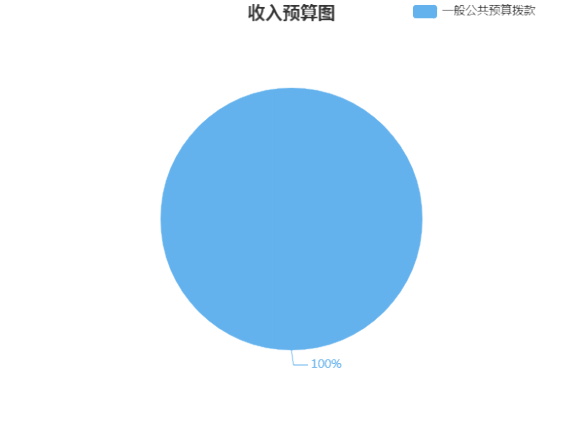 (二)支出预算：2023 年本单位支出预算 704.24 万元， 其中，社会保障和就业支出 63.51 万元，卫生健康支出 45.07 万 元，农林水支出 561.12 万元，住房保障支出 34.54 万元。 (上 年预算 725.86 万元)支出较去年减少 21.62 万元，下降 2.98%。 主要是河道联合管理联合执法专项较上年预算减少。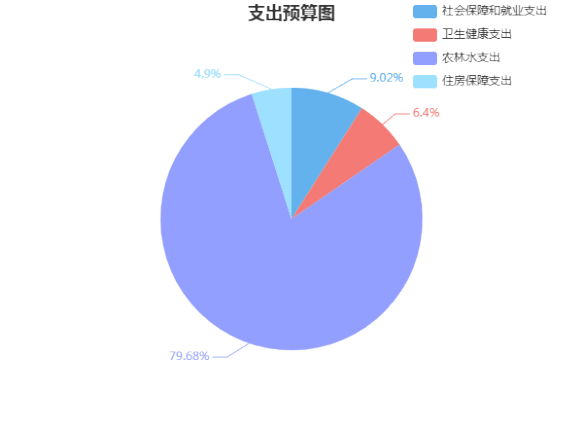 四、一般公共预算拨款支出2023 年本单位一般公共预算拨款支出 704.24 万元， 其中， 社会保障和就业支出 63.51 万元， 占 9.02%；卫生健康支出 45.07 万元， 占 6.40%；农林水支出 561.12 万元， 占 79.68%； 住房保障支出 34.54 万元，占 4.90%。具体安排情况如下：(一)基本支出：2023 年本单位基本支出预算数 518.98 万 元，主要是为保障部门正常运转、完成日常工作任务而发生的 各项支出，包括用于基本工资、津贴补贴等人员经费以及办公 费、印刷费、水电费、办公设备购置等公用经费。(二)项目支出：2023 年本单位项目支出预算 185.26 万元， 主要是单位为完成特定行政工作任务或事业发展目标而发生的 支出， 包括有关事业发展专项、专项业务费、基本建设支出等， 其中：农林水支出 185.26 万元，主要用于城区河道联合管理、 联合执法、河道监管以及协警劳务费。五、政府性基金预算支出2023 年本单位无政府性基金安排的支出。六、其他重要事项的情况说明(一) 机关运行经费：2023 年衡阳市水政监察支队机关运行经费 61.79 万元， 比上年预算增加 19.80 万元。主要是上年 预算工会经费、福利费未列入机关运行经费，本年增加列入。(二)“三公”经费预算：2023 年衡阳市水政监察支队 “三 公”经费预算数为 0.00 万元，其中，公务接待费 0.00 万元， 公务用车购置及运行费 0.00 万元(其中， 公务用车购置费 0.00 万元，公务用车运行费 0.00 万元) ，因公出国(境) 费 0.00 万元。 2023 年“三公”经费预算与 2022 年持平。(三)一般性支出情况：2023 年本单位会议费预算 0 万元； 培训费预算 0 万元；未举办节庆、晚会、论坛、赛事等活动。(四) 衡阳市水政监察支队财政专户预算 0.00 万元， 与上 年预算持平。(五) 政府采购情况：2023 年本单位政府采购预算总额 0 万元，其中，货物类采购预算 0 万元；工程类采购预算 0 万元； 服务类采购预算 0 万元。(六)国有资产占用使用及新增资产配置情况： 截至 2022 年 12 月底， 本单位共有公务用车 0 辆， 其中， 机要通信用车 0 辆，应急保障用车 0 辆，执法执勤用车 0 辆，特种专业技术用 车 0 辆，其他按照规定配备的公务用车 0 辆；单位价值 50 万元 以上通用设备 0 台，单位价值 100 万元以上专用设备 0 台。2023 年拟新增配置公务用车 0 辆，其中，机要通信用车 0 辆，应急 保障用车 0 辆，执法执勤用车 0 辆，特种专业技术用车 0 辆， 其他按照规定配备的公务用车 0 辆；新增配备单位价值 50 万元 以上通用设备 0 台，单位价值 100 万元以上专用设备 0 台。(七) 预算绩效目标说明：本单位所有支出实行绩效目标 管理。纳入 2023 年部门整体支出绩效目标的金额为 704.24 万 元，其中，基本支出 518.98 万元，项目支出 185.26 万元。七、名词解释1．机关运行经费：是指各部门的公用经费，包括办公 及印刷费、邮电费、差旅费、会议费、福利费、日常维修费、 专用资料及一般设备购置费、办公用房水电费、办公用房取暖 费、办公用房物业管理费、公务用车运行维护费以及其他费用。2．  “三公”经费：纳入省(市/县)财政预算管理的“三 公 “经费，是指用一般公共预算拨款安排的公务接待费、公务 用车购置及运行维护费和因公出国(境) 费。其中，公务接待 费反映单位按规定开支的各类公务接待支出；公务用车购置及 运行费反映单位公务用车车辆购置支出(含车辆购置税) ， 以 及燃料费、维修费、保险费等支出； 因公出国(境) 费反映单 位公务出国(境) 的国际旅费、国外城市间交通费、住宿费、 伙食费、培训费、公杂费等等支出。第二部分2023 部门预算表预算公开表1部门收支总表部门：衡阳市水政监察支队预算公开表1部门收支总表部门：衡阳市水政监察支队注：本表反映部门财政拨款的总收支情况。算公开表2部门收入总表部门：衡阳市水政监察支队算公开表2部门收入总表部门：衡阳市水政监察支队注：本表反映部门本年度取得的各项收入情况。部门：衡阳市水政监察支队预算公开表3部门支出总表单位：万元注：本表反映部门本年度各项支出情况。预算公开表4财政拨款总表部门：衡阳市水政监察支队预算公开表4财政拨款总表部门：衡阳市水政监察支队注：本表反映部门财政拨款的总收支情况。部门：衡阳市水政监察支队预算公开表5一般公共预算支出表单位:万元注：本表反映部门本年度一般公共预算支出情况。预算公开表6一般公共预算基本支出表(部门预算经济科目)部门：衡阳市水政监察支队                                                                         单位:万元预算公开表6一般公共预算基本支出表(部门预算经济科目)部门：衡阳市水政监察支队                                                                         单位:万元注：本表反映部门本年度一般公共预算基本支出(部门预算经济科目)情况。预算公开表7一般公共预算基本支出表(政府预算经济科目)部门：衡阳市水政监察支队                                                                         单位:万元预算公开表7一般公共预算基本支出表(政府预算经济科目)部门：衡阳市水政监察支队                                                                         单位:万元注：本表反映部门本年度一般公共预算基本支出(政府预算经济科目)情况。政府性基金预算支出表部门：衡阳市水政监察支队预算公开表8单位:万元注：本表反映部门本年度政府性基金预算财政拨款收入支出情况，此表如无数字则表示单位无该项支出。2023年公共财政拨款"三公"经费预算表部门：衡阳市水政监察支队预算公开表9单位：万元注：本表反映部门本年度 2023 年公共财政拨款"三公"经费情况。收                   入收                   入支                    出支                    出支                    出支                    出项          目本年预算项          目本年预算项          目本年预算一、一般公共预算拨款704.24一、基本支出518.98一、一般公共服务支出经费拨款674.24工资福利支出442.37二、国防支出纳入一般公共预算管理的非税收入拨款30.00一般商品和服务支出66.79三、公共安全支出二、上级主管部门 (单位) 补助收入对个人和家庭的补助9.82四、教育支出三、政府性基金拨款二、项目支出185.26五、科学技术支出四、财政专户管理的非税收入拨款专项商品和服务支出185.26六、文化旅游体育与传媒支出五、经营收入对企事业单位的补贴七、社会保障和就业支出63.51六、上级财政补助收入债务利息支出八、卫生健康支出45.07七、附属单位缴款资本性支出九、节能环保支出八、其他收入基本建设支出十、城乡社区支出其他支出十一、农林水支出561.12三、经营支出十二、交通运输支出四、对附属单位补助支出十三、资源勘探工业信息等支出五、上缴上级支出十四、商业服务业等支出六、其他支出十五、 自然资源海洋气象等支出十六、住房保障支出34.54本 年 收 入 合 计704.24本  年  支  出  合  计704.24十七、粮油物资储备支出九、用事业基金弥补收支差额七、结余分配十八、灾害防治及应急管理支出十、上年结转 (结余)八、结转下年十九、预备费二十、债务付息支出二十一、其他支出收                   入收                   入支                    出支                    出支                    出支                    出项          目本年预算项          目本年预算项          目本年预算收 入 总 计704.24支 出 总 计704.24支 出 总 计704.24功能科目功能科目功能科目单位代 码科目名称(单位)总计一般公共预算拨款一般公共预算拨款一般公共预算拨款政府性基金拨款财政专户管理的非税收入拨款上级财政补助收入经营收 入上级主管部门(单位)补助收入附属单 位缴款其他收 入用事业基金弥补收支差额上年结转(结余)类款项单位代 码科目名称(单位)总计合计经费拨 款纳入一般公共预算管理的非税收入拨款政府性基金拨款财政专户管理的非税收入拨款上级财政补助收入经营收 入上级主管部门(单位)补助收入附属单 位缴款其他收 入用事业基金弥补收支差额上年结转(结余)**********12345678910111213合计704.24704.24674.2430.00208社会保障和就业支出63.5163.5163.5120805行政事业单位养老支出63.5163.5163.512080505065005机关事业单位基本养 老保险缴费支出42.3442.3442.342080506065005机关事业单位职业年 金缴费支出21.1721.1721.17210卫生健康支出45.0745.0745.0721011行政事业单位医疗45.0745.0745.072101102065005事业单位医疗23.0223.0223.022101199065005其他行政事业单位医 疗支出22.0522.0522.05213农林水支出561.12561.12531.1230.0021303水利561.12561.12531.1230.002130304065005水利行业业务管理80.0080.0080.002130309065005水利执法监督105.26105.26105.262130399065005其他水利支出375.86375.86345.8630.00221住房保障支出34.5434.5434.54功能科目功能科目功能科目单位代 码科目名称(单位)总计一般公共预算拨款一般公共预算拨款一般公共预算拨款政府性基金拨款财政专户管理的非税收入拨款上级财政补助收入经营收 入上级主管部门(单位)补助收入附属单 位缴款其他收 入用事业基金弥补收支差额上年结转(结余)类款项单位代 码科目名称(单位)总计合计经费拨 款纳入一般公共预算管理的非税收入拨款政府性基金拨款财政专户管理的非税收入拨款上级财政补助收入经营收 入上级主管部门(单位)补助收入附属单 位缴款其他收 入用事业基金弥补收支差额上年结转(结余)**********1234567891011121322102住房改革支出34.5434.5434.542210201065005住房公积金34.5434.5434.54功能科目功能科目功能科目单位代码科目名称(单位)总计类款项单位代码科目名称(单位)总计**********1合计704.24208社会保障和就业支出63.5120805行政事业单位养老支出63.512080505065005机关事业单位基本养老保险缴费支出42.342080506065005机关事业单位职业年金缴费支出21.17210卫生健康支出45.0721011行政事业单位医疗45.072101102065005事业单位医疗23.022101199065005其他行政事业单位医疗支出22.05213农林水支出561.1221303水利561.122130304065005水利行业业务管理80.002130309065005水利执法监督105.262130399065005其他水利支出375.86221住房保障支出34.5422102住房改革支出34.542210201065005住房公积金34.54收                   入收                   入支                    出支                    出项          目本年预算项          目本年预算一、一般公共预算拨款704.24一、一般公共服务支出经费拨款674.24二、国防支出纳入一般公共预算管理的非税收入拨款30.00三、公共安全支出四、教育支出五、科学技术支出六、文化旅游体育与传媒支出七、社会保障和就业支出63.51八、卫生健康支出45.07九、节能环保支出十、城乡社区支出十一、农林水支出561.12十二、交通运输支出十三、资源勘探工业信息等支出十四、商业服务业等支出十五、 自然资源海洋气象等支出十六、住房保障支出34.54十七、粮油物资储备支出十八、灾害防治及应急管理支出十九、预备费二十、债务付息支出二十一、其他支出收                   入收                   入支                    出支                    出项          目本年预算项          目本年预算收 入 总 计704.24支 出 总 计704.24功能科目功能科目功能科目单位代码单位名称(功能科目)总  计基本支出项目支出类款项单位代码单位名称(功能科目)总  计基本支出项目支出**********123合计704.24518.98185.26208社会保障和就业支出63.5163.5120805行政事业单位养老支出63.5163.512080505065005机关事业单位基本养老 保险缴费支出42.3442.342080506065005机关事业单位职业年金 缴费支出21.1721.17210卫生健康支出45.0745.0721011行政事业单位医疗45.0745.072101102065005事业单位医疗23.0223.022101199065005其他行政事业单位医疗 支出22.0522.05213农林水支出561.12375.86185.2621303水利561.12375.86185.262130304065005水利行业业务管理80.0080.002130309065005水利执法监督105.26105.262130399065005其他水利支出375.86375.86221住房保障支出34.5434.5422102住房改革支出34.5434.542210201065005住房公积金34.5434.54经济分类科目经济分类科目金额总计518.98301工资福利支出小计442.37301工资福利支出30101基本工资137.18301工资福利支出30102津贴补贴0.36301工资福利支出30103奖金92.64301工资福利支出30107绩效工资69.07301工资福利支出30108机关事业单位基本养老保险缴费42.34301工资福利支出30109职业年金缴费21.17301工资福利支出30110职工基本医疗保险缴费23.02301工资福利支出30111公务员医疗补助缴费301工资福利支出30112其他社会保障缴费301工资福利支出30113住房公积金34.54301工资福利支出30114医疗费22.05301工资福利支出30199其他工资福利支出302一般商品和服务支出小计61.79302一般商品和服务支出30201办公费7.00302一般商品和服务支出30202印刷费2.00302一般商品和服务支出30203咨询费1.00302一般商品和服务支出30204手续费302一般商品和服务支出30205水费302一般商品和服务支出30206电费302一般商品和服务支出30207邮电费2.50302一般商品和服务支出30208取暖费302一般商品和服务支出30299物业管理费1.00302一般商品和服务支出30211差旅费5.00302一般商品和服务支出30212因公出国(境)费用302一般商品和服务支出30213维修(护)费3.00302一般商品和服务支出30214租赁费302一般商品和服务支出30215会议费302一般商品和服务支出30216培训费302一般商品和服务支出30217公务接待费经济分类科目经济分类科目金额302一般商品和服务支出30218专用材料费302一般商品和服务支出30224被装购置费302一般商品和服务支出30225专用燃料费302一般商品和服务支出30226劳务费302一般商品和服务支出30227委托业务费302一般商品和服务支出3028工会经费17.81302一般商品和服务支出30229福利费5.00302一般商品和服务支出30231公务用车运行维护费302一般商品和服务支出30239其他交通费用2.00302一般商品和服务支出30240税金及附加费用302一般商品和服务支出30299其他商品和服务支出15.48303对个人和家庭补助小计9.82303对个人和家庭补助30301离休费303对个人和家庭补助30202退休费303对个人和家庭补助30303退职 (役) 费303对个人和家庭补助30304抚恤金303对个人和家庭补助30305生活补助303对个人和家庭补助30306救济费303对个人和家庭补助30307医疗费补助2.62303对个人和家庭补助30308助学金303对个人和家庭补助30309奖励金303对个人和家庭补助30399其他对个人和家庭补助7.20310资本性支出小计5.00310资本性支出31002办公设备购置310资本性支出31003专用设备购置310资本性支出31007信息网络及软件购置更新310资本性支出31013公务用车购置310资本性支出31099其他资本性支出5.00政府经济分类政府经济分类金额总计518.98501机关工资福利支出小计501机关工资福利支出50101工资奖金津补贴501机关工资福利支出50102社会保障缴费501机关工资福利支出50103住房公积金501机关工资福利支出50199其他工资福利支出502机关商品和服务支出小计502机关商品和服务支出50201办公经费502机关商品和服务支出50202会议费502机关商品和服务支出50203培训费502机关商品和服务支出50204专用材料购置费502机关商品和服务支出50205委托业务费502机关商品和服务支出50206公务接待费502机关商品和服务支出50207因公出国(境)费用502机关商品和服务支出50208公务用车运行维护费502机关商品和服务支出50209维修(护)费502机关商品和服务支出50299其他商品和服务支出505对事业单位经常性补助小计504.16505对事业单位经常性补助50501工资福利支出442.37505对事业单位经常性补助50502商品和服务支出61.79505对事业单位经常性补助50599其他对事业单位补助509对个人和家庭的补助小计9.82509对个人和家庭的补助50901社会福利和救助2.62509对个人和家庭的补助50902助学金509对个人和家庭的补助50903个人农业生产补贴509对个人和家庭的补助50905离退休费509对个人和家庭的补助50999其他对个人和家庭补助7.20503机关资本性支出 (一)小计503机关资本性支出 (一)50306设备购置503机关资本性支出 (一)50303公务用车购置503机关资本性支出 (一)50399其他资本性支出政府经济分类政府经济分类金额506对事业单位资本性补助小计5.00506对事业单位资本性补助50601资本性支出 (一)5.00功能科目功能科目功能科目功能科目名称政府性基金预算支出政府性基金预算支出政府性基金预算支出类款项功能科目名称小计基本支出项目支出合计项     目本年预算数合计1、因公出国(境)费用2、公务接待费3、公务用车购置及运行维护费其中：  (1) 公务用车购置(2) 公务用车运行维护费